МИНИСТЕРСТВОЭКОНОМИЧЕСКОГО РАЗВИТИЯ ПРИДНЕСТРОВСКОЙ МОЛДАВСКОЙ РЕСПУБЛИКИПРЕДПИСАНИЕ№ 01-29/6(Копия подготовлена для размещения в информационной системе в сфере закупок)22 марта 2024 года						                                г. Тирасполь1. Наименование юридического лица, которому выносится настоящее Предписание: Министерство здравоохранения Приднестровской Молдавской Республики.Адрес: г. Тирасполь, пер. Днестровский, 3.Телефон:0 (533) 8–05–25, 5-42-01.2. Выдано: на основании результатов проведенного внепланового контрольного мероприятия в отношении Министерства здравоохранения Приднестровской Молдавской Республики, комиссии по осуществлению закупок Министерства здравоохранения Приднестровской Молдавской Республики и её членов, зафиксированных в Акте проверки 
от 21 марта 2024 года № 01-28/19.3. Краткое изложение выявленных нарушений:Министерством здравоохранения Приднестровской Молдавской Республики нарушены требования, установленные статьями 4, 6, 15, 16, 21, 24, 36, 38-39, 51 Закона Приднестровской Молдавской Республики от 26 ноября 2018 года № 318-З-VI «О закупках в Приднестровской Молдавской Республике» (САЗ 18-48), Постановлением Правительства Приднестровской Молдавской Республики от 26 декабря 2019 года № 448 «Об утверждении Положения об условиях и гарантиях контракта, заключаемого при закупках товаров, работ, услуг для обеспечения государственных (муниципальных) нужд и нужд государственных (муниципальных) унитарных предприятий» (САЗ 19-1), от 11 апреля 2022 года № 123 
«Об утверждении перечня дополнительных случаях изменения существенных условий контрактов при их исполнении государственными (муниципальными), коммерческими заказчиками и порядка изменения существенных условий контрактов при их исполнениями государственными (муниципальными), коммерческими заказчиками» (САЗ 22-14), Приказом Министерства экономического развития Приднестровской Молдавской Республики от 24 декабря 2019 года № 1127 «Методические рекомендации по применению методов определения начальной (максимальной) цены контракта, цены контракта, заключаемого с единственным поставщиком (подрядчиком, исполнителем)» (САЗ 23-29).Комиссией по осуществлению закупок товаров, работ, услуг, для обеспечения нужд Министерства здравоохранения Приднестровской Молдавской Республики нарушены требования, установленные статьями 39, 42 Закона Приднестровской Молдавской Республики от 26 ноября 2018 года № 318-З-VI «О закупках в Приднестровской Молдавской Республике» (САЗ 18-48).4. На основании подпункта б) пункта 9 статьи 53 Закона Приднестровской Молдавской Республики «О закупках в Приднестровской Молдавской Республике», ПРЕДПИСЫВАЮ Министерству здравоохранения Приднестровской Молдавской Республики:1) в течение 2 (двух) рабочих дней с даты получения настоящего Предписания аннулировать определение поставщика по закупке № 100 (предмет закупки «Дезинфекционная камера для ГУ «Республиканская психиатрическая больница 
с. Выхватинцы, Рыбницкого района»), размещенной по электронному адресу: https://zakupki.gospmr. org/index.php/zakupki?view=purchase&id=6357;2) в течение 1 (одного) рабочего дня с даты исполнения пункта 1) настоящего Предписания направить в Министерство экономического развития Приднестровской Молдавской Республики информацию об исполнении настоящего Предписания;3) принять меры по недопущению в дальнейшем нарушений действующего законодательства Приднестровской Молдавской Республики в сфере закупок.За неисполнение в установленный срок законного предписания органа (должностного лица), осуществляющего государственный контроль (надзор) об устранении нарушений действующего законодательства Приднестровской Молдавской Республики, пунктом 4 статьи 19.5 Кодекса Приднестровской Молдавской Республики об административных правонарушениях предусмотрена административная ответственность.МИНИСТЕРУЛ ДЕЗВОЛТЭРИЙ ЕКОНОМИЧЕАЛ РЕПУБЛИЧИЙМОЛДОВЕНЕШТЬ НИСТРЕНЕ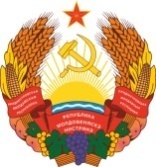 МIНIСТЕРCТВО ЕКОНОМIЧНОГО РОЗВИТКУПРИДНIСТРОВСЬКОIМОЛДАВСЬКОI РЕСПУБЛIКИ